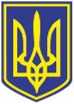 УКРАЇНАЧОРНОМОРСЬКИЙ МІСЬКИЙ ГОЛОВАР О З П О Р Я Д Ж Е Н Н Я     11.08.2023                                                               193        Відповідно  до поданих заяв міському  голові  від  жителів громади  про надання матеріальної допомоги на відшкодування збитків в наслідок ворожого обстрілу, згідно                  з п.3.5 р. ІІІ заходів Міської цільової програми соціального захисту та надання соціальних послуг населенню Чорноморської територіальної  громади  на 2021-2025  роки,  затвердженої  рішенням  Чорноморської міської  ради Одеського району Одеської області від 24.12.2020        № 16-VIII (зі змінами та доповненнями), враховуючи рекомендації засідання міської координаційної ради з питань соціального захисту громадян Чорноморської міської територіальної громади, що опинилися у скрутному матеріальному становищі та потребують допомоги, протокол від 04.08.2023 № 15, керуючись  ст. ст. 42, 64 Закону України                     «Про місцеве самоврядування в Україні»,Надати одноразову матеріальну  допомогу з коштів бюджету Чорноморської міської територіальної громади,  передбачених  на  соціальний  захист  населення: 2. Фінансовому управлінню Чорноморської міської ради Одеського району Одеської області (Ольга Яковенко) перерахувати управлінню соціальної політики Чорноморської міської ради Одеського району Одеської області матеріальну допомогу в сумі 34000,00  грн, з урахуванням поштового збору, за рахунок коштів бюджету Чорноморської міської територіальної громади, передбачених на соціальний захист населення.        3. Управлінню соціальної політики Чорноморської міської ради Одеського району Одеської області (Тетяна Прищепа)  виплатити вказані суми громадянам.        4. Контроль    за    виконанням    даного    розпорядження    покласти на заступника міського голови Наталю Яволову.            Міський голова                                                                              Василь ГУЛЯЄВ Про    надання    матеріальної    допомоги  -Химченко Валентині Володимирівна5000грн-Кравчук Валентині Семенівні5000грн-Рігаль Надії Іванівні8000грн -Сабатіній Олені Родіонівні8000грн-Коваленко Валентині Лаврентіївні8000грнВсього:34000грн